ИНТЕЛЛЕКТУАЛЬНАЯ ИГРА «ПДД»Интеллектуальная игра на знание пдд прошла у 5а класса. Наши инспектора постарались и придумали увлекательные этапы для самых маленьких учеников школы. Много нового узнали, теорию повторили, поиграли👍🏻 Спасибо всем, кто принимал участие! 🚦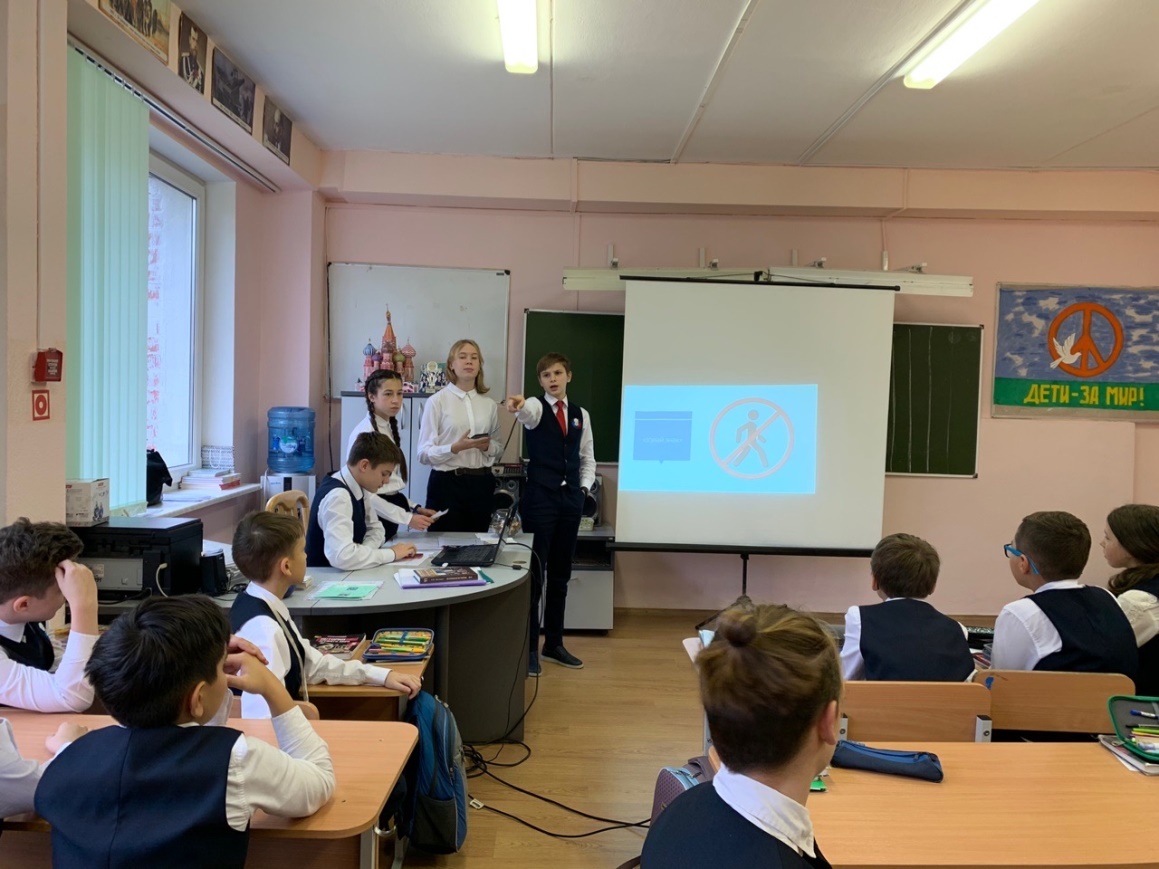 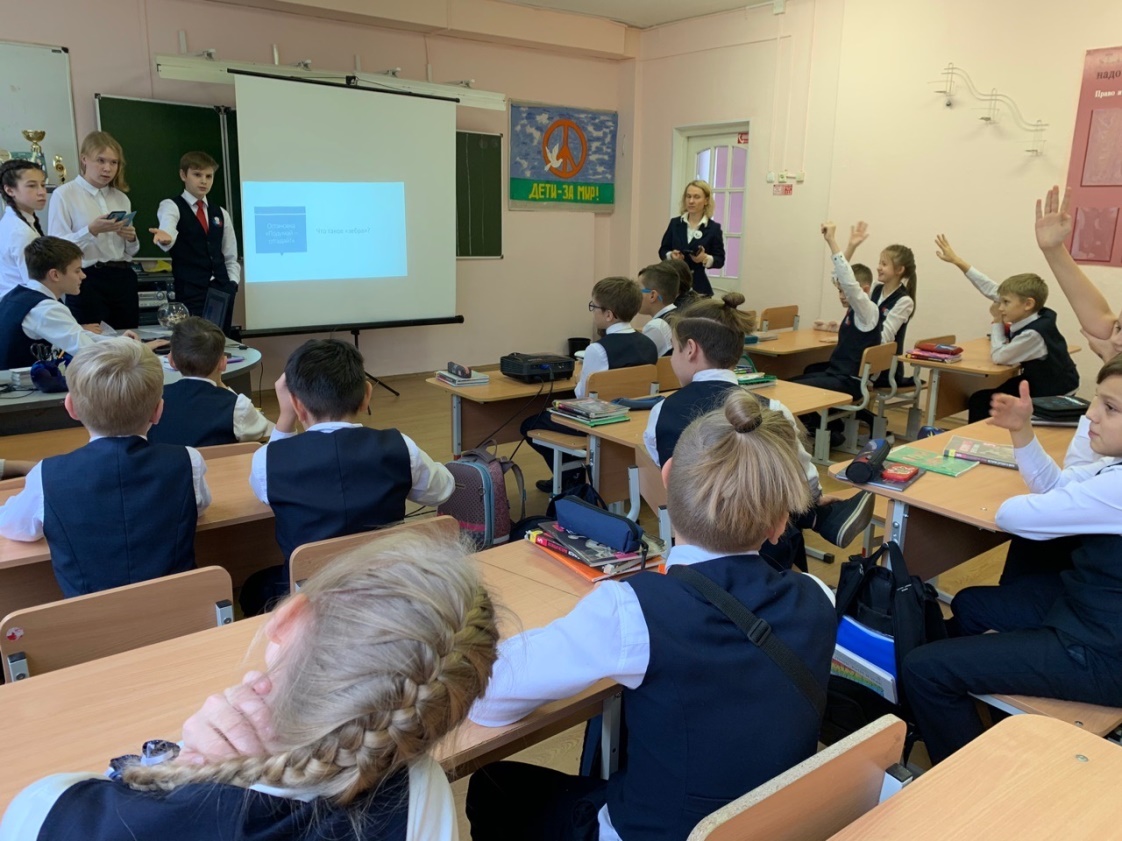 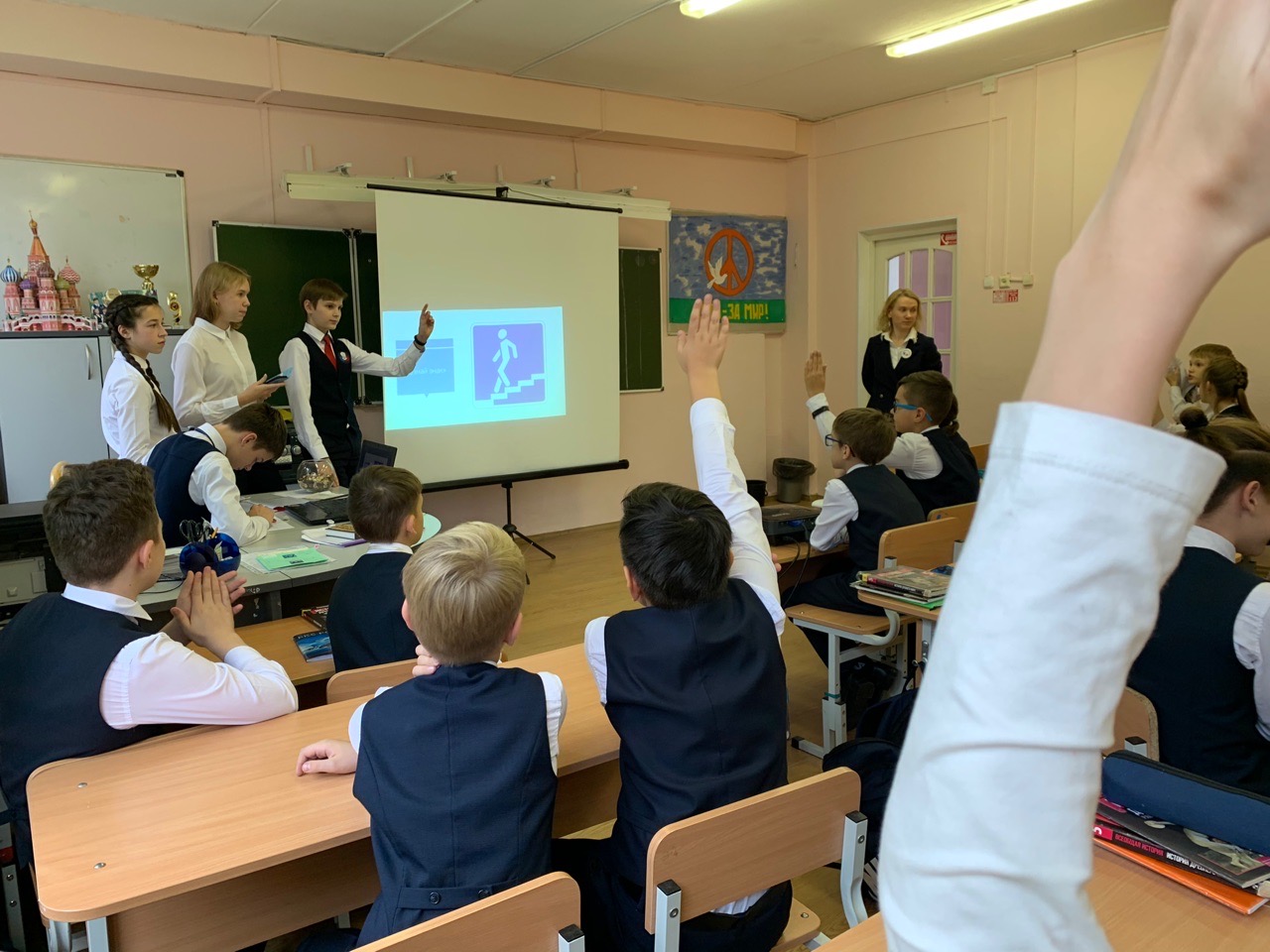 